Priorities for the WeekWeekly Calendar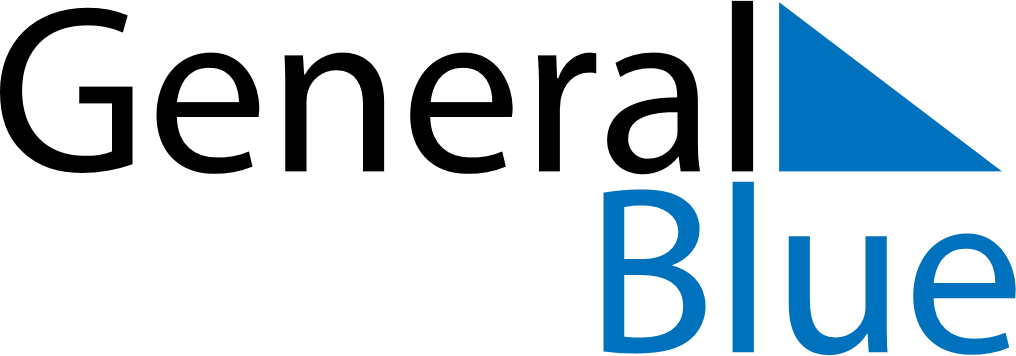 March 3, 2019 - March 9, 2019Weekly CalendarMarch 3, 2019 - March 9, 2019Weekly CalendarMarch 3, 2019 - March 9, 2019Weekly CalendarMarch 3, 2019 - March 9, 2019Weekly CalendarMarch 3, 2019 - March 9, 2019Weekly CalendarMarch 3, 2019 - March 9, 2019Weekly CalendarMarch 3, 2019 - March 9, 2019Weekly CalendarMarch 3, 2019 - March 9, 2019SUNMar 03MONMar 04TUEMar 05WEDMar 06THUMar 07FRIMar 08SATMar 096 AM7 AM8 AM9 AM10 AM11 AM12 PM1 PM2 PM3 PM4 PM5 PM6 PM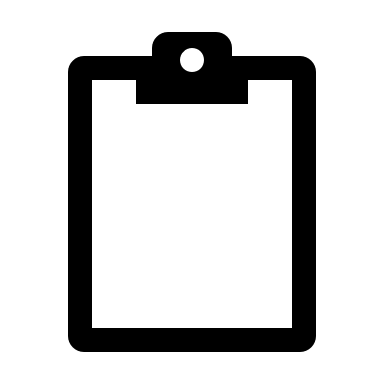 